660050 г. Красноярск, ул. Кутузова, 1, стр.133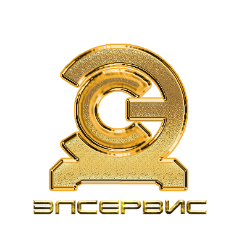  т/факс. (391) 219-59-46, 260-63-36 ДОСТАВКА – бесплатно.   сайт: элсервис-красноярск.рф                                                      14.03.2022г.                                   E-mail: t2606336@yandex.ruПРАЙС-ЛИСТ на ремонтВ стоимость ремонта электродвигателя входят работы:Диагностика, разборка электродвигателя.Демонтаж старой обмотки статора.Укладка новой обмотки статора.Замена выводных концов обмотки.Пропитка, сушка обмотки статора.Сборка, испытания электродвигателя.         Ремонт гидротолкателя  ТЭ-25  -  4330,00  руб. ТЭ-50  -   5200,00 руб.При ремонте электродвигателя с фазным ротором, применяется коэффициент 2.Демонтаж шкивов, шестерен  ----------  5-10% от стоимости ремонта.Замена подшипников, защитного кожуха, замена вентилятора, ремонт подшипниковых щитов добавляется дополнительно к стоимости ремонта.Насос «Гном» вентиляторы, тали , выпрессовка статорного железа +20% к стоимости ремонта по прайсу.Перемотка однофазного эл.двигателя------ +45% к стоимости ремонта по прайсуСтоимость ремонта импортных электродвигателей согласовывается дополнительно.Ремонт пакета токосъемных колец 1 габ. ----------------------------------------------  4510,00Ремонт пакета токосъемных колец 5 габ. ----------------------------------------------  8880,00Класс “H” ---------------------------------------------------------------------------- +25% к прайсуПри отсутствии старой обмотки ------------------------------------------------ +10% к прайсуЗамена выводных концов без замены обмотки------------------------------- 33% от прайсаПропитка, сушка обмотки эл.двигателя --------------------------------------- 15% от прайсаВопросы, уточнения:   т. +7 967 609 5105   Алексей Анатольевич,  тел. 219-59-46,           РнСтоимость ремонта эл.двигателя руб., с НДССтоимость ремонта эл.двигателя руб., с НДССтоимость ремонта эл.двигателя руб., с НДССтоимость ремонта эл.двигателя руб., с НДССтоимость ремонта эл.двигателя руб., с НДСРнСинхронная скорость, об/мин.Синхронная скорость, об/мин.Синхронная скорость, об/мин.Синхронная скорость, об/мин.Синхронная скорость, об/мин.кВт3000150010007500,183 2503 4203 6404 6000,253 4603 6404 0004 8100,373 6404 0004 6005 6800,554 0004 6004 8106 1100,754 8005 0305 7908 5701,15 0305 7906 18010 7401,56 4507 2207 78012 4802,27 7808 43010 96013 320310 00010 82011 65013 450411 65012 34013 32015 8005,513 59016 10017 39020 3406,315 60017 63018 68021 9007,517 55019 15019 96023 4301122 87024 56028 28028 9301534 50035 15037 33037 93018,535 71039 51040 95044 2302245 73047 82052 00053 4703051 98053 12057 23061 70037,566 52068 60070 47073 8804573 60079 20084 81093 5905583 15087 93091 150132 21075108 890123 700130 750138 60090112 260130 750142 650179 780